RE- The Kingdom of GodLesson 9:LO: To retell the main events from the parable of The Sower and to explain what this teaches about the Kingdom of Heaven.HOM:  Applying past knowledge.Read the Parable of the Sower.Matthew 13:1-9 The Parable of the Sower13 That same day Jesus left the house and went to the lakeside, where he sat down to teach. 2 The crowd that gathered around him was so large that he got into a boat and sat in it, while the crowd stood on the shore. 3 He used parables to tell them many things.“Once there was a man who went out to sow grain. 4 As he scattered the seed in the field, some of it fell along the path, and the birds came and ate it up. 5 Some of it fell on rocky ground, where there was little soil. The seeds soon sprouted, because the soil wasn't deep. 6 But when the sun came up, it burned the young plants; and because the roots had not grown deep enough, the plants soon dried up. 7 Some of the seed fell among thorn bushes, which grew up and choked the plants. 8 But some seeds fell in good soil, and the plants bore grain: some had one hundred grains, others sixty, and others thirty.”9 And Jesus concluded, “Listen, then, if you have ears!”Matthew 13:18-23 Jesus Explains the Parable of the Sower18 “Listen, then, and learn what the parable of the sower means. 19 Those who hear the message about the Kingdom but do not understand it are like the seeds that fell along the path. The Evil One comes and snatches away what was sown in them. 20 The seeds that fell on rocky ground stand for those who receive the message gladly as soon as they hear it. 21 But it does not sink deep into them, and they don't last long. So when trouble or persecution comes because of the message, they give up at once. 22 The seeds that fell among thorn bushes stand for those who hear the message; but the worries about this life and the love for riches choke the message, and they don't bear fruit. 23 And the seeds sown in the good soil stand for those who hear the message and understand it: they bear fruit, some as much as one hundred, others sixty, and others thirty.”Answer the Thinking Hats questions:WHITE HATWho is the Sower in the parable?GREEN HATWhat are the messages that we find out from the parable?YELLOW HAT
What are the benefits for us to be able to read and understand these parables in our lives today?RED HAT
How does this parable make you feel?BLUE HATHow could you use this parable to achieve the Kingdom of God in your life?Think about the symbols in the parable e.g. the Sower, the seed, the different types of ground the seed falls on i.e. rocky ground, thorn bushes and good soil.TASK 1:Complete a TREE MAP to explain what happened to the seed on each place it fell and who that seed is representing.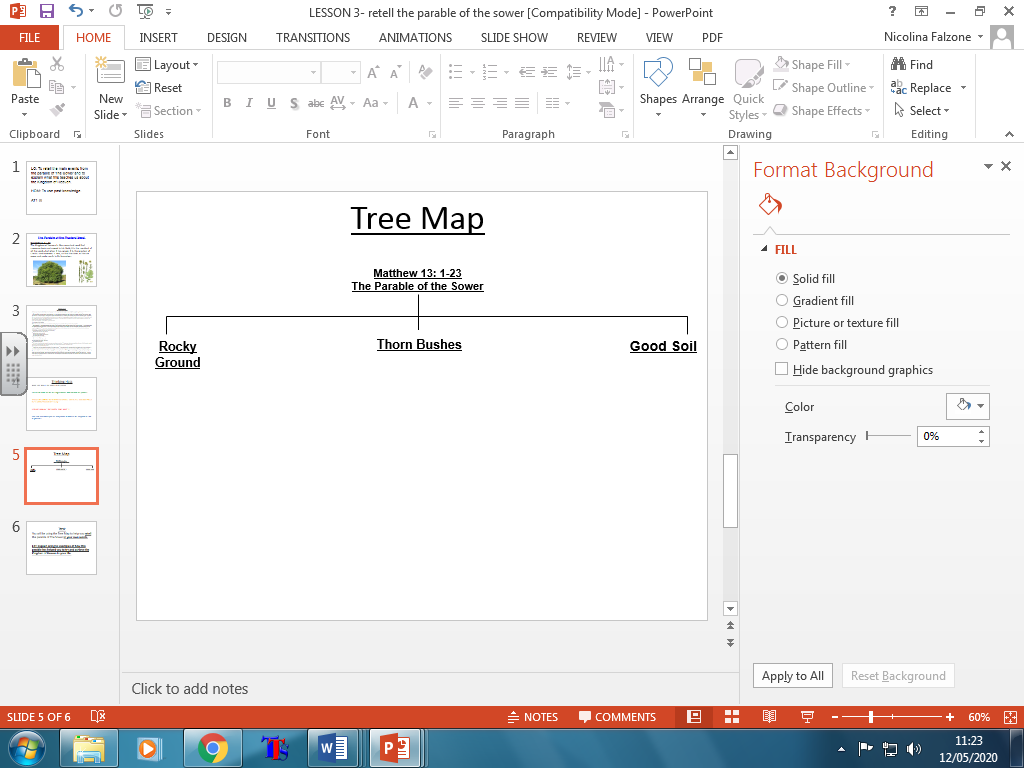 Task 2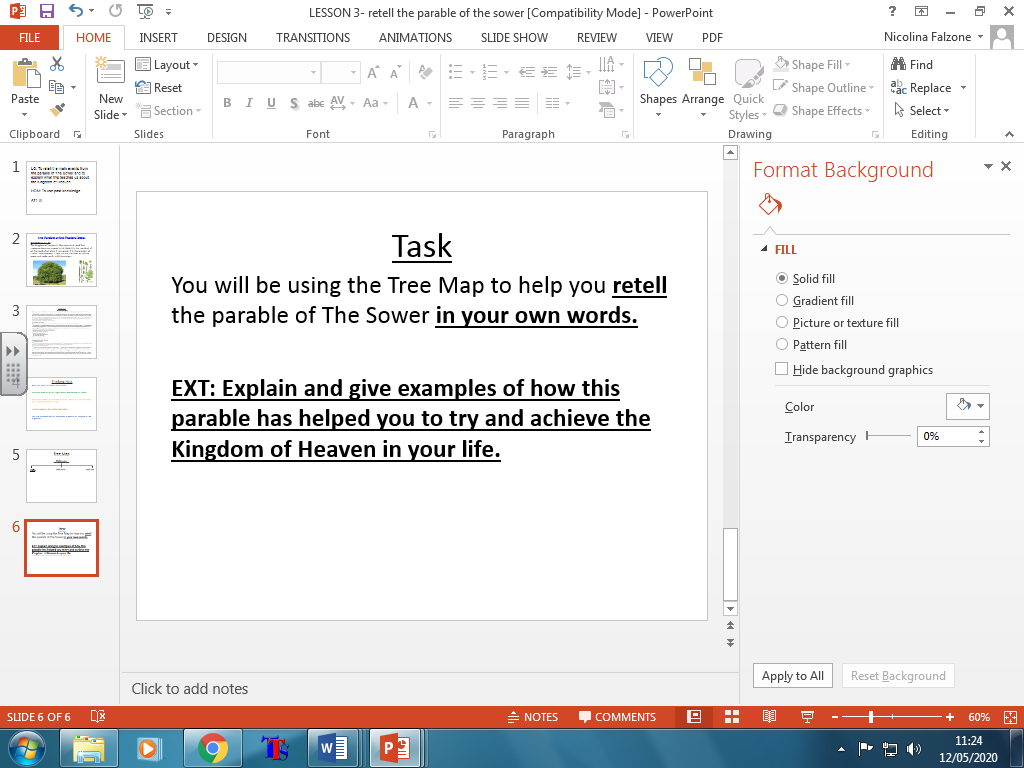 